Roy Lichtenstein was a pop artist working in the 1950’s and 60’s. He is famous for using words, text and bright colour in his work and simplifying scenes as if they were in a comic.Below are a series of interior house images he created.Look at them carefully and follow the instructions to create a Lichtenstein Pop Art style drawing of a room in your house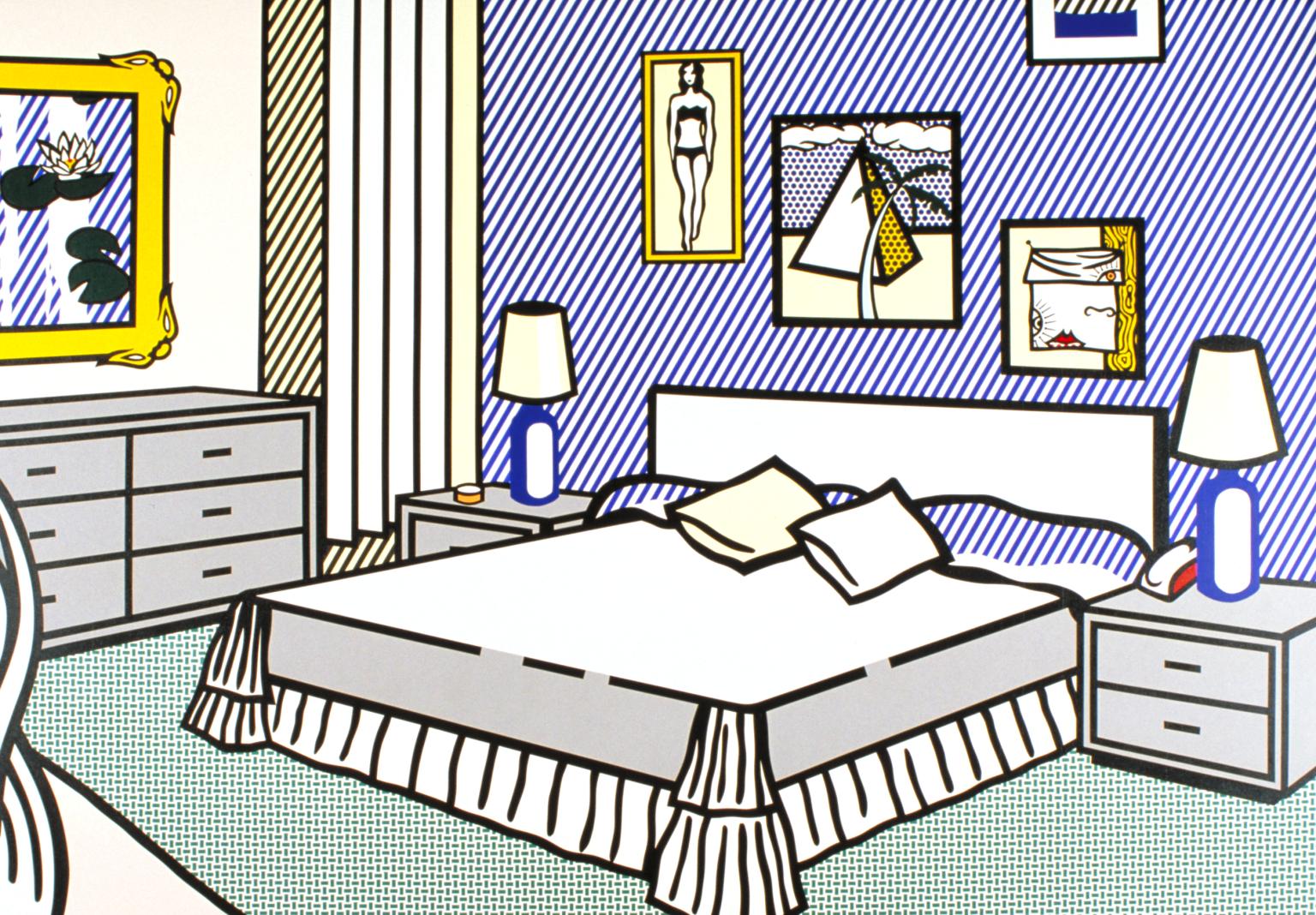 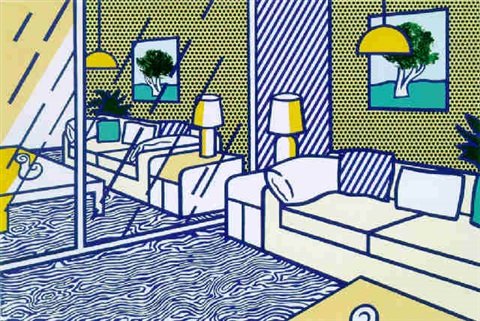 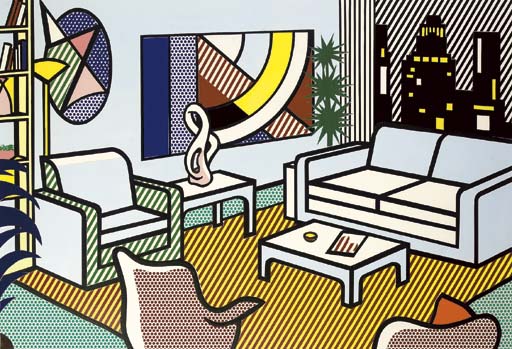 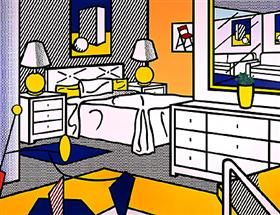 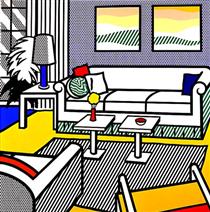 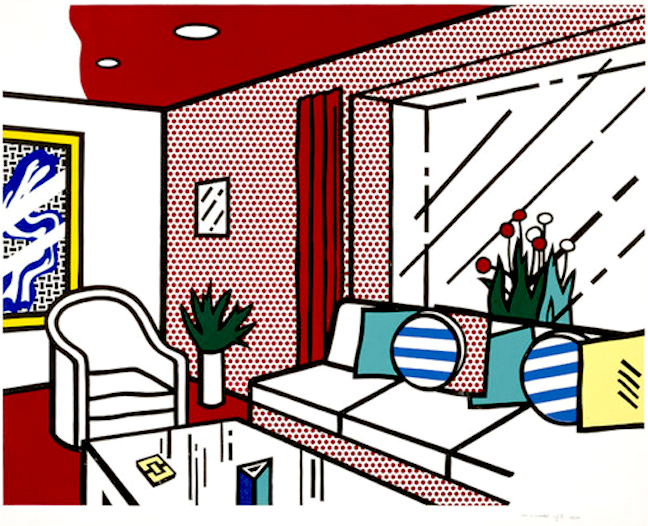 Sketch the very basic lines of the room of your choice. Start with the walls, ceiling and floorAdd in the furniture…You can try to get some perspective drawing into it if you can but don’t worry too much about how accurate the sketch is.When you are happy go over the outline in black pen making the objects bold. Go round furniture, cushions etc.Next fill in some areas with a tight dot pattern or stripe in any colour, pens or pencils will work well and use a ruler to keep your dots or fine stripes precise and evenly spaced.Some areas can be a filled with a block colour nowNext, leave some areas the white of the paperIf there is a window or a mirror put in a few steak lines to show simple ‘shine’ like LichtensteinSend via SMH or gw07mcgregoreuan@glow.sch.uk